Nouveauté !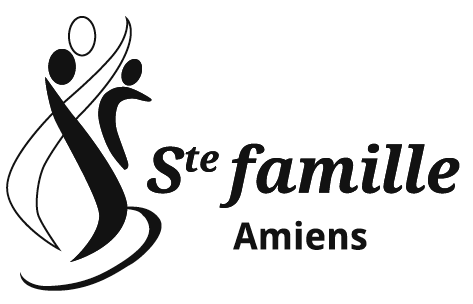 Nous nous occupons d’acheter la majeure partie des fournitures scolaires (cahiers, classeurs, porte-vues, …) pour les enfants. Pour cela, nous vous demandons un règlement de 27,50 € à régler sur Ecole Directe, possible dès maintenant et jusqu’au 20 septembre. Pour les parents des nouveaux élèves, vous recevrez votre « code Ecole Directe » par SMS vers la fin de la 1ère semaine de septembre. (le règlement sera donc à effectuer avant le 20 septembre sur Ecole D).Voici ce qu’il vous reste à acheter, vous pouvez aussi commander ces fournitures sur http://marentreescolaire.librairiemartelle.com  (les prix devraient être avantageux) Les commandes seront à retirer chez Martelle ou à l’Espace Industriel Nord.Merci de noter sur chaque cahier, crayon, feutre et trousse le nom et prénom de votre enfant avec des étiquettes autocollantes.Nous rangerons les fournitures pour l’année en classe dans une réserve individuellePour le sport :1 short ou 1 pantalon de jogging,1 tee-shirt,1 sweat-shirt ou gilet,Des chaussures de sport (une paire de baskets),1 gourde avec le prénom de l’enfant.Le tout dans un sac à dos marqué à l’extérieur au nom de l’enfant.Qté  Désignation1Cartable sans roulettes1Agenda (pas de cahier de texte)2Trousses (une avec stylos, gommes… et l’autre avec crayons de couleur et feutres).1Gourde1Paire de ciseaux (paire spéciale gaucher pour les gauchers)1Pochette24 crayons de couleurs1Pochette 24 feutres pointe moyenne3Crayon de bois HB1Gomme blanche1Taille crayons réservoir1Règle de 30 cm (pas en métal) 5Sticks de colle grand format 21gr de bonne qualité 3Stylos à bille bleu 1Stylo à bille vert1Stylo à bille rouge1Stylo à bille noir4Surligneurs (4 couleurs différentes)4Feutres effaçables bleu médium1Pochettes feutres effaçables de 4 couleurs1Ardoise effaçable à sec